Почтовые отделения Красноярского края изменят график работы в связи с Днем России11 июня почтовые отделения Красноярского края закроются на час раньше.12 июня станет выходным днем для всех отделений.13 июня отделения Почты России будут принимать клиентов по режиму работы воскресенья.Почтальоны доставят пенсии и пособия в праздничные дни по расписанию, согласованному с региональными отделениями Пенсионного фонда РФ.Режим работы некоторых сельских отделений может отличаться. Уточнить график работы почтовых отделений или найти на карте ближайшее открытое отделение можно на сайте pochta.ru или в мобильном приложении. Установить приложение можно, перейдя по ссылке с мобильного устройства: https://pochta.onelink.me/YTri/2ff3e10Информационная справка:В состав УФПС Красноярского края входят 10 почтамтов, автобаза, Красноярский магистральный сортировочный центр, 800 отделений почтовой связи (549 - в сельской местности), 12 пунктов почтовой связи, 9 участков курьерской доставки. Красноярский край занимает второе место по площади территорий России, доставка почты осуществляется по 451 маршруту. Общая протяженность почтового маршрута Красноярского края больше длины экватора Земного шара и составляет 55185 км. В филиале работает свыше 6380 сотрудников, в том числе 2208 почтальонов, более 1125 операторов почтовой связи и 323 водителя.ПРЕСС-РЕЛИЗ8 июня 2022 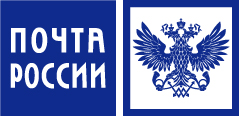 